Richard Furman Scholarship Applicant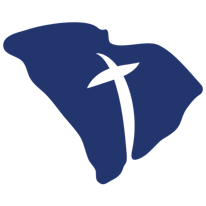 Church Recommendation
First –Time Richard Furman Scholarship ApplicantsThe following church recommendation must be submitted before a scholarship application can be considered or granted. Please have your home church that endorsed your application to seminary complete the recommendation below.Applicants having previously received the Richard Furman Scholarship are NOT required to secure church recommendation again.Name of Applicant: 							(Please Print) To the ChurchThe above individual has made application to receive the Richard Furman Scholarship given by the South Carolina Baptist Convention. We would appreciate you completing the following and return to either the applicant or send directly to the Collegiate Ministry Department.Church Recommendation:____________________________________________________________________                                    (Name of church)

is pleased to recommend                                                                                                                                                     						       Name of Applicantas an applicant for the Richard Furman Scholarship given by the South Carolina Baptist Convention. To the best of our knowledge the above applicant is a person of high moral character and is called by God to a church-related vocation.Signed:                                                               , Church Clerk                                                                      , PastorDate:                                                      To Church: Please mail this recommendation directly to:	Richard Furman Scholarship				(803) 765-0030, Ext. 4400  	Collegiate Ministry Group					CRVS@scbaptist.org	190 Stoneridge Drive	www.scbcrvs.org	Columbia, SC 29210-8254		
Before April 1st